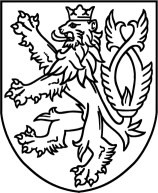 KRAJSKÁ HYGIENICKÁ STANICE ÚSTECKÉHO KRAJE SE SÍDLEM V ÚSTÍ NAD LABEM V Mostě dne 3. 12. 2021  Č.j.: KHSUL 102410/2021 Spis. zn.: S-KHSUL 102410/2021/1 Počet stránek/příloh: 2/0 Účastník řízení: Mateřská škola, Litvínov, Gorkého 1614, okres Most, příspěvková organizace, se sídlem Gorkého 1614, Horní Litvínov, PSČ 436 01, Litvínov, IČO 70947694, IDDS gq9kua3 ROZHODNUTÍ V řízení podle § 67 odst. 1 zákona č. 258/2000 Sb., o ochraně veřejného zdraví a o změně některých souvisejících zákonů, ve znění pozdějších předpisů (dále jen „zákon č. 258/2000 Sb.“) rozhodla Krajská hygienická stanice Ústeckého kraje se sídlem v Ústí nad Labem (dále jen „KHS“) jako správní úřad věcně příslušný podle ustanovení § 82 odst. 2 písm. l) zákona č. 258/2000 Sb. a místně příslušný podle § 67 odst. 1 a § 82 odst. 1 a přílohy č. 2 zákona č. 258/2000 Sb. takto: právnické osobě: Mateřská škola, Litvínov, Gorkého 1614, okres Most, příspěvková organizace, se sídlem Gorkého 1614, Horní Litvínov, PSČ 436 01, Litvínov, IČO 70947694 (dále jen „škola“) se n a ř i z u j í v době ode dne 6. 12. 2021 do dne 7. 12. 2021 včetně, v souladu s § 66 odst. 1 písm. a) a odst. 2 zákona č. 258/2000 Sb., tato protiepidemická opatření: uzavření části školy – Mateřská škola, Litvínov, Gorkého 1614, okres Most, příspěvková organizace, se sídlem Gorkého 1614, Horní Litvínov, PSČ 436 01, Litvínov – Mateřská škola Kaštánek, Bezručova 1712, PSČ 436 01, Litvínov – 4., 5. a 6. třída (dále jen „škola“) zaměstnanci a žáci, kteří se v době od 29. 11. 2021 do 30. 11. 2021 zúčastnili výuky a další činnosti ve škole a u nichž v uplynulých 180 dnech nebylo diagnostikováno onemocnění Covid-19 nebo neuplynulo nejméně 14 dní od ukončení očkovaní proti Covid-19 jsou povinni podrobit se karanténě ve smyslu § 2 odst. 7 písm. a) zákona, a zdržovat se pouze v místě svého pobytu a omezit styk s ostatními osobami, podrobit se před ukončením karantény PCR vyšetření na SARS-CoV-2, vykonávat činnosti, které jsou běžnou součástí života, tak, aby se riziko šíření infekčního onemocnění minimalizovalo, zejména dodržovat přísně pravidla osobní hygieny, především používat výhradně papírové kapesníky na jedno použití, vyhnout se v mezích možností těsnému osobnímu kontaktu s ostatními osobami, informovat při veškerých lékařských ošetřeních, při přijetí do lůžkových zdravotnických zařízení o podrobení těmto protiepidemickým opatřením,  sledovat svůj zdravotní stav a v případě jakékoli změny, zejména kašle, zvýšené teploty, dušnosti, bolesti svalů, kloubů, distanční formou (tj. telefonicky/e-mailem apod.) kontaktovat registrujícího lékaře a řídit se jeho pokyny. provedení ohniskové dezinfekce za použití virucidních dezinfekčních prostředků v dotčených pobytových prostorách tříd a komunikačních prostorech včetně zázemí školy (kuchyně, jídelna apod.) s důrazem na všechny kontaktní plochy (lavice, kliky, madla zábradlí). pro provedení lékařského dohledu se stanovují registrující praktičtí lékaři výše uvedený osob, kteří následně po splnění výše uvedených kritérií karanténu ukončí. Krajská hygienická stanice Ústeckého kraje se sídlem v Ústí nad Labem adresa Moskevská 1531/15, 40001 Ústí nad Labem, tel.: 477755110, e-mail: e-podatelna@khsusti.cz, ID: 8p3ai7n Vyřizuje: MUDr. Josef Kočí, tel.: +420477755460, e-mail: josef.koci@khsusti.cz Odůvodnění: Vzhledem ke skutečnosti, že naposledy dne 30. 11. 2021 pobývala u účastníka řízení v místě Mateřská škola, Litvínov, Gorkého 1614, okres Most, příspěvková organizace, se sídlem Gorkého 1614, Horní Litvínov, PSČ 436 01, Litvínov – Mateřská škola Kaštánek, Bezručova 1712, PSČ 436 01, Litvínov – 4., 5. a 6. třída osoba, u které bylo následně potvrzeno infekční onemocnění COVID-19 způsobené novým koronavirem s označením SARS-CoV-2 (dále jen „COVID-19“), je nutno konstatovat, že zde vzniklo vysoké riziko přítomnosti možných zdrojů nákazy a dalších přenosů nákazy, tedy riziko ohrožení veřejného zdraví, které je důvodem pro nařízení karanténního opatření a uzavření výše uvedené části školy.  Toto rozhodnutí bylo vyhlášeno ústně 3. 12. 2021. Riziko ohrožení veřejného zdraví spočívá zejména v tom, že původce onemocnění (virus) vylučuje nemocný člověk především sekrety horních cest dýchacích v podobě kapének. Vstupní branou infekce je dýchací trakt a nákaza se šíří přímým kontaktem s nemocným člověkem nebo méně často nepřímo předměty kontaminovanými sekrety nemocné osoby. Inkubační doba onemocnění je 1–14 dní. Onemocnění může probíhat jako akutní, vysoce infekční virová nákaza začínající horečkou, kašlem nebo dušností s případným rozvojem zánětu plic. V některých případech může mít onemocnění lehký průběh s mírnými příznaky, nebo tyto příznaky zcela chybí a onemocnění probíhá asymptomatickou formou nákazy. Při stanovení protiepidemických opatření bylo přihlédnuto k lokální epidemiologické situaci a nutnosti zajistit v karanténní opatření a vyšetření PCR na Covid-19 u výše uvedených zaměstnanců a dětí školy. Ze shora uvedených důvodu bylo třeba v zájmu účinné ochrany proti šíření této nemoci nařídit orgánem ochrany veřejného zdraví v řízení podle § 67 odst. 1 zákona č. 258/2000 Sb. protiepidemická opatření vycházející z § 66 odst. 1 písm. a) a odst. 2 a § 64 zákona č. 258/2000 Sb. Doba uzavření části školy byla současně stanovena tak, aby obsáhla inkubační dobu onemocnění a poskytla dostatek času k provedení dalších opatření, jako jsou PCR odběry a provedení ohniskové dezinfekce. Při vyhlášení tohoto rozhodnutí bylo přihlédnuto k organizaci provozu školy a počtu potvrzených pozitivních případů. Předpokládané obnovení provozu uzavřené části školy je stanoveno na 8. 12. 2021 za předpokladu negativních výsledků PCR vyšetření na COVID-19.  Podle § 66 odst. 2 zákona č. 258/2000 Sb. je právnická osoba povinna zajistit provedení ohniskové dezinfekce míst podezřelých z toho, že obsahují původce onemocnění. Účastník řízení proto musí zajistit provedení úklidu za použití virucidního dezinfekčního přípravku s důrazem na všechny kontaktní plochy, jako jsou madla, kliky, lavice, kohoutky apod. Pracovníci provádějící úklid musí být vybaveni vhodnými OOP (rouška, pracovní oděv, který odloží hned po skončení úklidu, rukavice) a musí mít možnost průběžně provádět dezinfekci rukou.  S ohledem na shora citovanou právní úpravu a všechny zjištěné skutečnosti krajská hygienická stanice rozhodla tak, jak je uvedeno ve výroku. Poučení o odvolání: Podle § 81 odst. 1 a § 83 odst. 1 správního řádu, se lze proti tomuto rozhodnutí odvolat do  15 dnů ode dne ústního vyhlášení rozhodnutí k Ministerstvu zdravotnictví České republiky v Praze podáním učiněným u Krajské hygienické stanice Ústeckého kraje se sídlem v Ústí nad Labem, Moskevská 15, 400 01 Ústí nad Labem. Podle § 67 odst. 1 zákona č. 258/2000 Sb. nemá odvolání odkladný účinek.                               otisk úředního razítka Rozdělovník: 1x účastník řízení – IDDS tmuvxam 1x KHS – S-KHSUL 102410/2021 Na vědomí: Statutární město Most – ISDS: pffbfvy MUDr. Josef Kočí vedoucí protiepidemického oddělení Krajské hygienické stanice Ústeckého kraje se sídlem v Ústí nad Labem územní pracoviště Most dokument je opatřen elektronickým podpisem 